Буклет-приложение   -   продукт-результат к исследовательской работедля учащихся 8-11 классов2016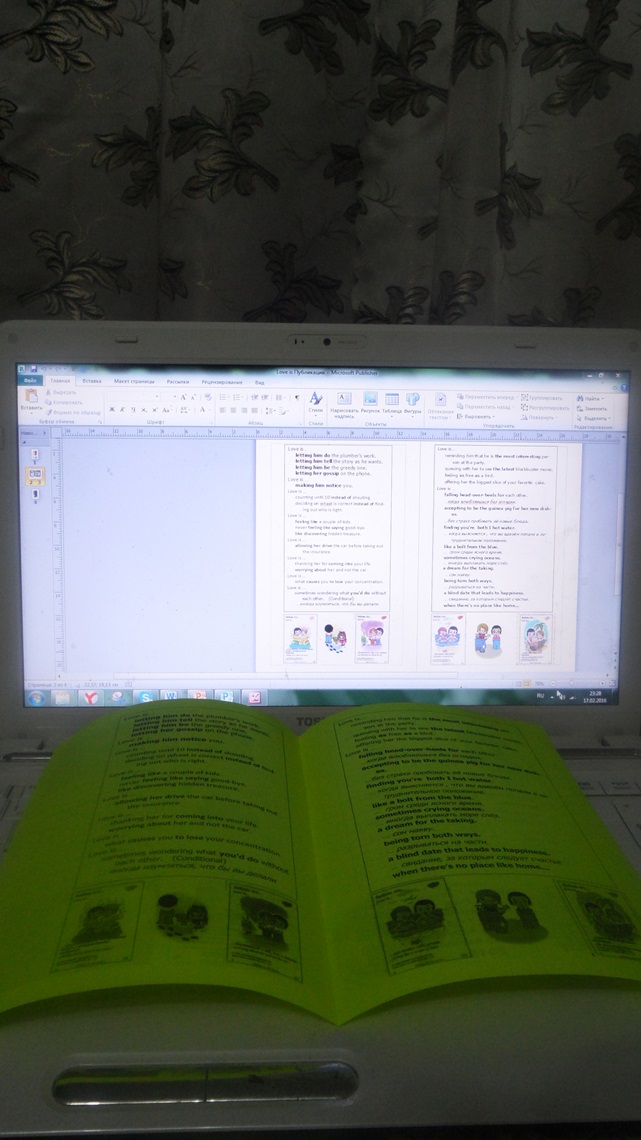 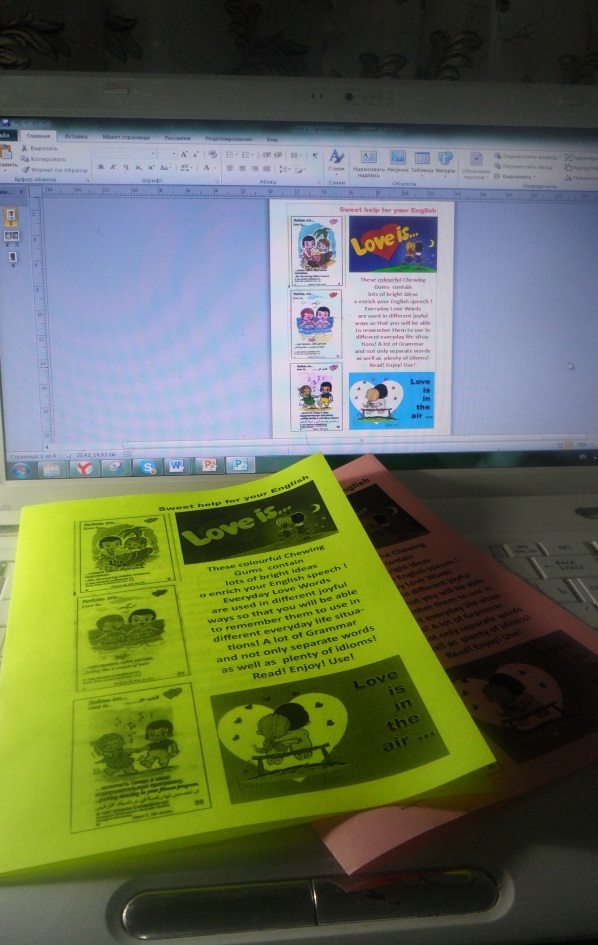 Буклет оформлен в программе Microsoft Publisher и напечатан в разных форматах. Получился прекрасный материал как для работы на уроках , так и для дополнительных занятий во внеурочное время.  Содержит лексико-грамматические примеры , систематизированные в ходе исследовательской работы. Работы по  исследованию темы и по оформлению буклета  проведены на основании обзора авторской  коллекции вкладышей легендарных жевачек Love is … . 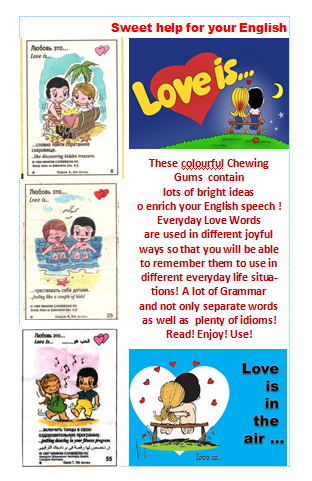 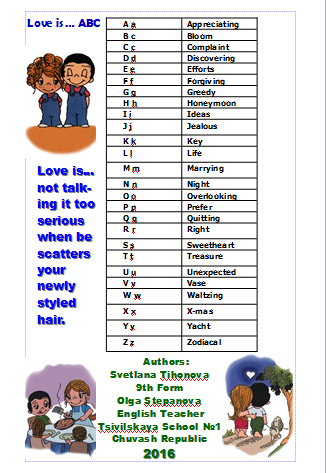              страница 1                                                                                         страница 4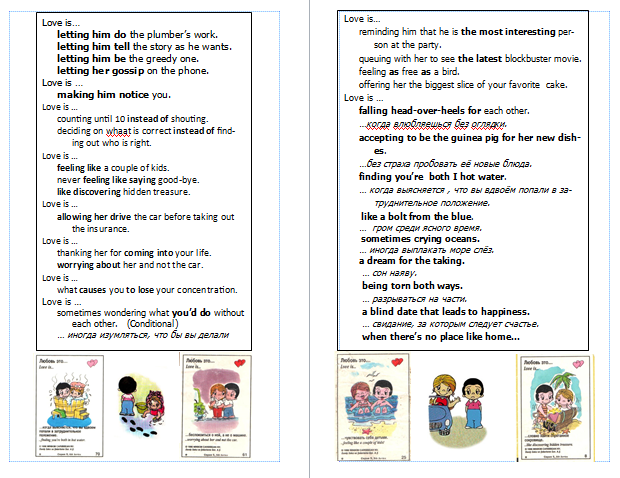 страницы 2-3 